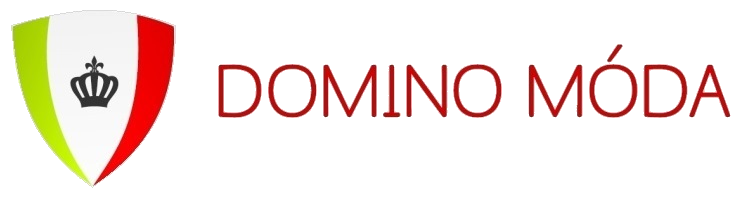 FORMULÁŘ PRO ODSTOUPENÍ OD KUPNÍ SMLOUVYKupujícíProdávajícíVrácené produktyVěc: Odstoupení od smlouvy dle § 1829 občanského zákoníkuVážení,na základě § 1829 zákona č. 89/2012 Sb., občanský zákoník, využívám svého zákonného práva a odstupuji od uzavřené kupní smlouvy týkající se dle objednávky uvedené výše. Zakoupené zboží vracím spolu s tímto dopisem či samostatnou zásilkou na Vaší adresu.S pozdravem……………………………………….vlastnoruční podpisJméno a příjmeníČíslo objednávky nebo fakturyDatum odeslání objednávkyKontaktní e-mailKontaktní telefonní čísloČíslo účtu / kód banky pro vrácení platbySpolečnostDomino Company s.r.o.Sídlo společnostiDukelská 133, 739 91, JablunkovIČO / DIČ02249481 / CZ02249481E-mailinfo@dominomoda.czE-shopwww.dominomoda.czAdresa pro vrácení zbožíDomino Móda, Mariánské náměstí 28, 739 91 JablunkovKód produktu, který vracímPočet kusů, které vracím